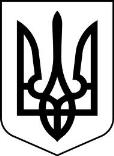 УКРАЇНА ВИКОНАВЧИЙ КОМІТЕТМЕЛІТОПОЛЬСЬКОЇ  МІСЬКОЇ  РАДИЗапорізької областіР О З П О Р Я Д Ж Е Н Н Яміського голови29.08.2019			                                                                   № 381-рПро запровадження регламенту функціонування офіційного Інтернет-порталуМелітопольської міської радиЗапорізької області	Керуючись Законом України “Про місцеве самоврядування в Україні”, Законом України “Про доступ до публічної інформації”, розпорядженням голови Запорізької обласної державної адміністрації від 23.07.2018 №379 “Про результати комплексної перевірки діяльності виконавчих органів Мелітопольської міської ради в частині виконання ними делегованих повноважень органів виконавчої влади”, розпорядженням міського голови від 06.08.2018 №375-р “Про заходи щодо усунення недоліків, виявлених під час комплексної перевірки”ЗОБОВ'ЯЗУЮ:Затвердити регламент функціонування офіційного Інтернет-порталу Мелітопольської міської ради Запорізької області, згідно з додатком.Контроль за виконанням цього розпорядження покласти на заступника міського голови з питань діяльності виконавчих органів ради Прийму С.Секретар Мелітопольської міської ради                        Роман РОМАНОВДодаток до розпорядження міського голови                                                                    	 	  від 29.08.2019  № 381-рРЕГЛАМЕНТ 
функціонування офіційного Інтернет-порталу Мелітопольської міської ради Запорізької області1. Загальні положення1. Цей Регламент визначає порядок організаційно-технічного забезпечення, а також порядок технічного супроводження (підтримка в робочому стані) та інформаційного наповнення офіційного Інтернет-порталу Мелітопольської міської ради Запорізької області.2. Офіційний Інтернет-портал Мелітопольської міської ради Запорізької області  являється офіційним представництвом Мелітопольської міської ради Запорізької області в мережі Інтернет.3. Основним призначенням офіційного Інтернет-порталу Мелітопольської міської ради Запорізької області є інформування населення про діяльність Мелітопольської міської ради Запорізької області, її виконавчого комітету, підприємств, установ і організацій комунальної форми власності.4. Інформація про діяльність органів місцевого самоврядування - інформація, створена в межах своїх повноважень структурними підрозділами Мелітопольської міської ради Запорізької області та її виконавчого комітету, підприємствами, установами і організаціями комунальної форми власності.5. Користувач інформації - громадянин (фізична особа), організація (юридична особа), громадські організації, державні органи влади, які здійснюють пошук інформації про діяльність органів місцевого самоврядування в місті Мелітополі.6. Офіційний Інтернет-портал Мелітопольської міської ради Запорізької області розташовується за електронною адресою: http://mlt.gov.ua/.7. Весь  контент  доступний  за  ліцензією  Creative  Commons  Attribution  4.0 International  license,  якщо  не  зазначено  інше.2. Основні вимоги при забезпеченні доступу до інформації про діяльність місцевого самоврядування, що розміщується на офіційному Інтернет-порталі Мелітопольської міської ради Запорізької області.1. Основними вимогами при забезпеченні доступу до інформації про діяльність Мелітопольської міської ради Запорізької області та її виконавчого комітету, підприємств, установ і організацій комунальної форми власності, яка розміщена на офіційному Інтернет-порталі Мелітопольської міської ради Запорізької області, є:1) достовірність наданої інформації про діяльність органів місцевого самоврядування;2) дотримання термінів і порядку надання інформації про діяльність місцевого самоврядування;2				Продовження додатка3) вилучення з наданої інформації про діяльність органів місцевого самоврядування відомостей, що відносяться до інформації обмеженого доступу;4) створення структурними підрозділами органів місцевого самоврядування в межах своїх повноважень організаційно-технічних та інших умов, необхідних для реалізації права на доступ до інформації про діяльність місцевого самоврядування, а також створення інформаційних систем для обслуговування користувачів за допомогою інформаційних сервісів;5) облік витрат, пов'язаних із забезпеченням доступу до інформації про діяльність місцевого самоврядування, при плануванні бюджетного фінансування зазначених органів.3. Організаційно-технічне забезпечення1. За розміщення контенту офіційного Інтернет-порталу Мелітопольської міської ради Запорізької області відповідає інформаційний відділ департаменту протокольної служби міського голови. За технічне функціонування офіційного Інтернет-порталу Мелітопольської міської ради Запорізької області відповідає відділ інформаційних технологій та захисту інформації управління стратегічного розвитку міста.2. Процесом розміщення інформації на офіційному Інтернет-порталі Мелітопольської міської ради Запорізької області займається інформаційний відділ департаменту протокольної служби міського голови.3. Спеціалісти інформаційного відділу департаменту протокольної служби міського голови проводять:своєчасне розміщення інформаційних матеріалів, контроль за актуальністю інформації, що публікується на офіційному Інтернет-порталі Мелітопольської міської ради Запорізької області;контроль за інформаційним наповненням та оновленням усіх розділів офіційного Інтернет-порталу Мелітопольської міської ради Запорізької області.4. Процесом технічного супроводу офіційного Інтернет-порталу Мелітопольської міської ради Запорізької області та консультування інформаційного відділу департаменту протокольної служби міського голови займаються спеціалісти  відділу інформаційних технологій та захисту інформації управління стратегічного розвитку міста.5. Спеціалісти відділу інформаційних технологій та захисту інформації управління стратегічного розвитку міста проводять:профілактичну роботу задля забезпечення безперервної роботи офіційного Інтернет-порталу Мелітопольської міської ради Запорізької області (роботи з розвитку програмно-технічних засобів, адміністрування та функціонування офіційного Інтернет-порталу Мелітопольської міської ради Запорізької області);за запитом інформаційного відділу департаменту протокольної служби міського голови або керівництва надають статистичні дані та метрики роботи офіційного Інтернет-порталу Мелітопольської міської ради Запорізької області (кількість відвідувань, кількість відкритих сторінок, географія відвідувань тощо);3				Продовження додаткатехнічний супровід та інформаційне наповнення, яке не можливо здійснити стандартними засобами наповнення офіційного Інтернет-порталу Мелітопольської міської ради Запорізької області;консультування працівників інформаційного відділу департаменту протокольної служби міського голови з питань засобів створення контенту;виконання вимог інформаційної безпеки та дотримання прав доступу до адміністративної частини офіційного Інтернет-порталу Мелітопольської міської ради Запорізької області;укладання нових та своєчасне подовження існуючих договорів з підприємствами, які надають послуги “хостингу” та оренди доменних імен та здійснюють підготовку інших документів, пов'язаних з роботою офіційного Інтернет-порталу Мелітопольської міської ради Запорізької області.6. Спеціалісти інформаційного відділу департаменту протокольної служби міського голови мають право:запитувати та отримувати від керівників структурних підрозділів Мелітопольської міської ради та її виконавчого комітету, підприємств, установ і організацій комунальної форми власності інформацію для розміщення у відповідних розділах офіційного Інтернет-порталу Мелітопольської міської ради Запорізької області;вносити пропозиції щодо структури та змісту розділів офіційного Інтернет-порталу Мелітопольської міської ради Запорізької області.7. Спеціалісти відділу інформаційних технологій та захисту інформації управління стратегічного розвитку міста мають право:проводити роботи з розвитку програмно-технічних засобів офіційного Інтернет-порталу Мелітопольської міської ради Запорізької області;здійснювати адміністрування офіційного Інтернет-порталу Мелітопольської міської ради Запорізької області.8. У частині інформаційного наповнення офіційного Інтернет-порталу Мелітопольської міської ради Запорізької області інформаційний відділ департаменту протокольної служби міського голови, спільно зі співробітниками відділу інформаційних технологій та захисту інформації управління стратегічного розвитку міста, забезпечує:організацію інформаційного наповнення, оновлення, зміну інформаційної структури офіційного Інтернет-порталу Мелітопольської міської ради Запорізької області ;формування складу і структури інформації, що розміщується на офіційному Інтернет-порталі Мелітопольської міської ради Запорізької області.9. Структурні підрозділи Мелітопольської міської ради Запорізької області та її виконавчого комітету, підприємства, установи і організації комунальної форми власності надають інформаційному відділу департаменту протокольної служби міського голови інформацію в електронному вигляді для розміщення на офіційному Інтернет-порталі Мелітопольської міської ради Запорізької області.4				Продовження додатка4. Публікація інформації1. Періодичність оновлення і строки подання інформації для розміщення на відповідних сторінках офіційного Інтернет-порталу Мелітопольської міської ради Запорізької області визначаються відповідальними особами структурних підрозділів Мелітопольської міської ради Запорізької області та її виконавчого комітету, підприємств, установ і організацій комунальної форми власності відповідно до нормативної бази та потреб структурного підрозділу в строк за дві доби до публікації, крім новин та термінових повідомлень.2. Відповідальність за відповідність поданих матеріалів цілям і графіку подання інформації на офіційному Інтернет-порталі Мелітопольської міської ради Запорізької області, своєчасність подання інформації, її повноту, актуальність, точність і достовірність покладається на керівників структурних підрозділів Мелітопольської міської ради Запорізької області та її виконавчого комітету, підприємств, установ і організацій комунальної форми власності, що надають інформацію.5.  Вимоги, що пред'являються до матеріалів, які готуються до розміщення на офіційному  Інтернет-порталі Мелітопольської міської ради Запорізької області При підготовці матеріалів до розміщення на офіційному Інтернет-порталі Мелітопольської міської ради Запорізької області слід дотримуватися таких правил:інформація, яка надається для розміщення на офіційному Інтернет-порталі Мелітопольської міської ради Запорізької області, повинна супроводжуватись службовою запискою або іншим документом з датою та підписом  керівника структурного підрозділу Мелітопольської міської ради Запорізької області її виконавчого комітету, підприємства, установи або організації комунальної форми власності;текст публікації повинен бути сформульований лаконічно і чітко з дотриманням правил орфографії і пунктуації, без вживання слів, що допускають двояке тлумачення;графічні, фотографічні і друковані матеріали необхідно представляти в електронному вигляді (текстові - в форматі * .rtf, фото - * .jpg-, зображення, картинки і тощо - * .gif). У разі, коли це неможливо, вони можуть бути машинописними, але повинні бути чіткими і високої якості. Фотографії обов'язково повинні бути підписані відповідальною особою за підготовку матеріалів;для передрукуваних матеріалів з інших джерел, а також для графічних зображень і фотографічних знімків вказувати автора робіт та першоджерело;графічні та фотографічні матеріали представляти в компактному вигляді - загальний обсяг електронного повідомлення разом з вкладеними файлами не повинен перевищувати 25 Мб.Начальник відділу інформаційних технологій та захисту інформаціїуправління стратегічного розвитку міста				Олександр САЄНКО